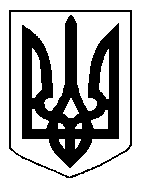 БІЛОЦЕРКІВСЬКА МІСЬКА РАДА	КИЇВСЬКОЇ ОБЛАСТІ	Р І Ш Е Н Н Я
від  27 грудня  2018 року                                                                        № 3221-63-VIIПро розроблення  технічної документації із землеустрою щодо поділу земельної ділянки комунальної власності за адресою: вулиця ГрибоєдоваРозглянувши звернення міського голови, відповідно до ст. ст. 12, 79-1,  Земельного кодексу України, ст. 56 Закону України «Про землеустрій», ст. 16 Закону України «Про Державний земельний кадастр», п.34 ч.1 ст. 26 Закону України «Про місцеве самоврядування в Україні», рішення Білоцерківської міської ради від 24.03.2016 року №116-08-VІІ «Про затвердження детальних планів територій міста Біла Церква» міська рада вирішила:1.Розробити технічну документацію із землеустрою щодо поділу земельної ділянки комунальної власності площею 3,8114 га з кадастровим номером: 3210300000:07:009:0101 за адресою: вулиця Грибоєдова м.Біла Церква, на дві окремі земельні ділянки: ділянка площею 0,4000 га, ділянка площею 3,4114 га, без зміни їх цільового призначення 02.03. Для будівництва і обслуговування багатоквартирного житлового будинку для подальшої державної реєстрації земельних ділянок.2.Управлінню регулювання земельних відносин Білоцерківської міської ради організувати роботи із виготовлення технічної документації із землеустрою щодо поділу земельної ділянки комунальної власності площею 3,8114 га з кадастровим номером: 3210300000:07:009:0101 за адресою: вулиця Грибоєдова м.Біла Церква.3. Розроблену технічну документацію із землеустрою щодо поділу земельної ділянки комунальної власності площею 3,8114 га з кадастровим номером: 3210300000:07:009:0101 за адресою: вулиця Грибоєдова м.Біла Церква подати на розгляд сесії міської ради для затвердження.4. Фінансування виконання робіт із землеустрою, а саме: розроблення технічної документації із землеустрою щодо поділу земельної ділянки комунальної власності площею 3,8114 га з кадастровим номером: 3210300000:07:009:0101 за адресою: вулиця Грибоєдова м.Біла Церква провести виконавчому комітету Білоцерківської міської ради.5.Контроль за виконанням цього рішення покласти на постійну комісію з питань  земельних відносин та земельного кадастру, планування території, будівництва, архітектури, охорони пам’яток, історичного середовища та благоустрою.Міський голова                               	                                               Г. Дикий